                                Rychnovský krasavec – Babí Léto 2014                         skupiny Biewer CZ organizace ARCD e.V. Dne 12.10.2014  Výstavní číslo: 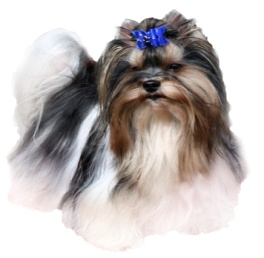   rodokmen   ano       ne       výstavně upravení       ostříhaní       XXL a show bez titulace                                                                                                                                                      Třídy  : věk v měsících                Prosím vyplnit čitelně hůlkovým písmem   Babyklasse        4-6           Plemeno/rasse………………………………………………………Jüngstenklasse    6-9          Jméno psa/Name des Hundes……………………………………….Jugendklasse      9-12         Registrace / zuchtbuchnummer …………………………………….Junghundklasse12-15         Datum narození/ wurftag…………………………………………...Offene Klasse   od 15         Pohlaví/ Geschlecht……………čip,tetování/chip…………………Championatklasse              Barva/Farbe……………………………….Chovný pár , psi od věku 1 roku        Zuchtpaar, Hunden ab einem Alter von 1 JahrJméno pes…………………………………………………………č.reg.………………………Jmémo fena ……………………………………………………….č.reg………………………Feny  po porodu               Hündinen nach der GeburtPsi vyššího věku od 6 let (veterán cup)        Hunde älteren Alters ab 6 Jahren (Veteran Cup)Dítě a pes  Show                 Matka/Mutter……………………………………………………………………………………Otec/Vater….…………………………………………………………………………………...Majitel/ besitzer ………………………………………………………………………………..Chovatel/Züchters………………………………………………………………………………tel:………………………………….email:………………………………………......... ………Adresa majitele/ wohnort des besitzer…………………………………………………………. Hodnocení/ RichterberichtBudislav u Litomyšle 12.10.2014          BEST OF KLASS ano         ne            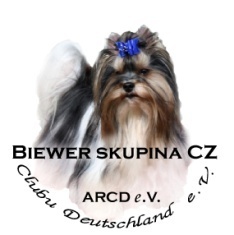 